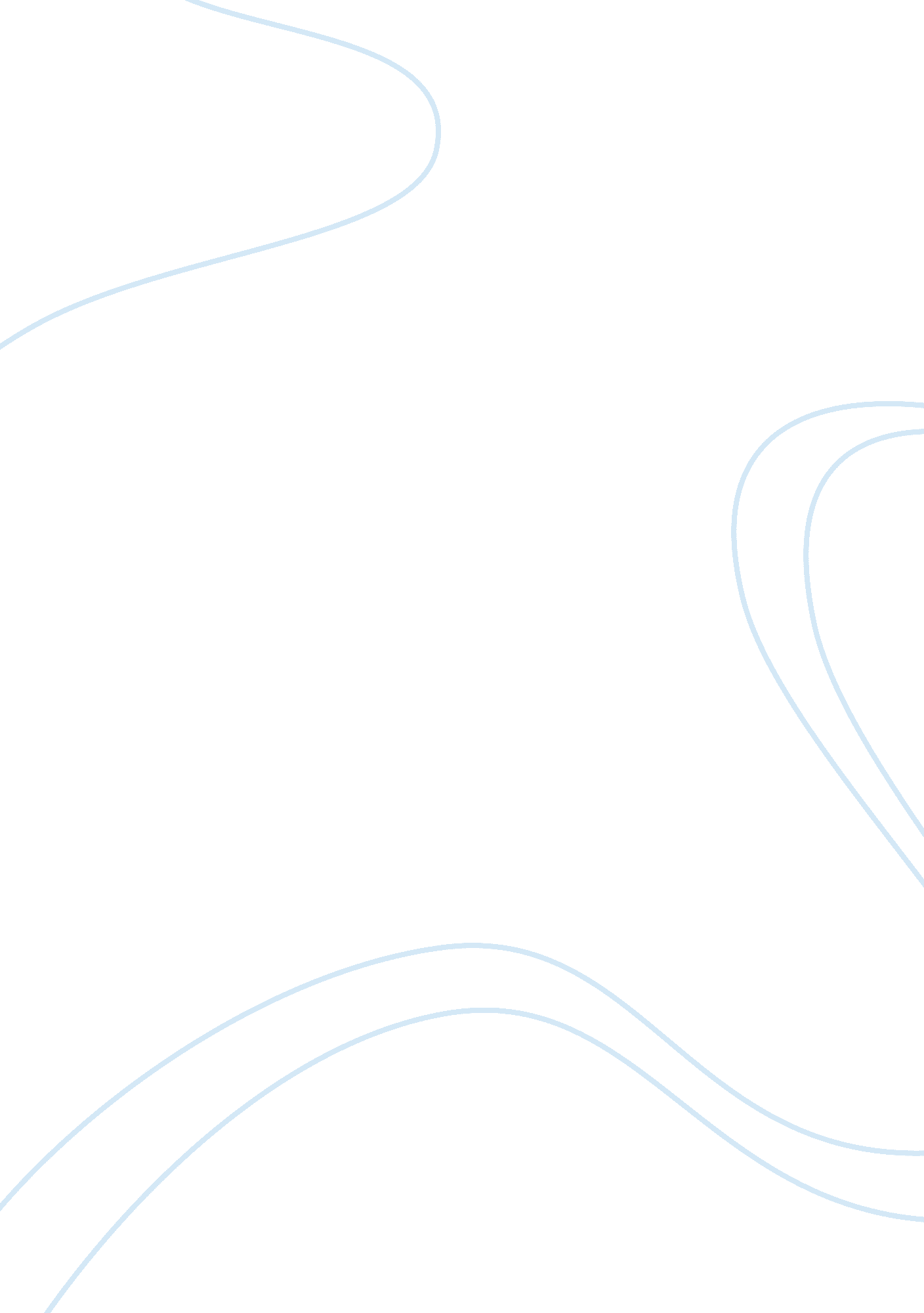 New girl heroes: the rise of popular feminist commentators in an era of sexualisa...Sociology, Feminism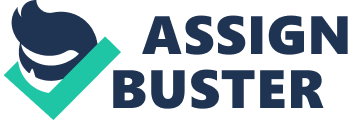 Proposal pitch for new girl heroes - Introduction 
- Research question: Has the rise new girl heroes/feminist commentators in the modern popular culture got recognition and improved the life of the girl child? 
- Working thesis: There has been a rise of new girl heroes in the modern culture today. However such heroes’ efforts rarely gets recognized and most of the time, their hard work goes unappreciated. This behavior has greatly not improved the life of the girl child. Therefore, such trend should completely be abolished so that the society learns how to improve the standard of life of a teenage girl. This could be made possible and successful through appreciating the amazing works of the new girl heroes that have emerged in the society. 
- Angle: The lack of recognition of the efforts made by new girl heroes widens the gap between lives of the teenage girl of the past and that of the current society. These practices expose a risk to the entire lifespan of a woman (Charles, 2012). All females pay the price of getting eroded by unfair cultural practices. Their life gets distracted by sexual discrimination, and the general disregard of their sensitive well being. They are therefore left to battle the hands of stifling, unequal opportunities, and the task to maintain their body language and bear with media portrayal. 
- Context 
- The issues of inappropriate measures to save and improve the life of a teenage girl have proved to be costly. This is because girls bear untold suffering not only in their teenage years but also throughout their life span. They live like neglected individuals full of a miserable life due to the lack of equal chance of education and other social traits. 
- Although I may be a novice scholar, I have a great concern about the education and general living of the girl child. Through the help of the ideas of well established feminist commentators, I will establish very strong credibility on this sensitive area of concern. My benchmark work plan will be based on the reputations of several icons with expertise on this topic. Media presenters and ideas of commentators such as Harris suggest that giving education to the girl child is empowering them. It enables them grow within the path of a professional career with a glamorous lifestyle (Charles, 2012). My credibility will be enriched by the rich ideas of Harris and other experts on this topic. 
- Audience 
- My primary audience will be all social players in the society. These may include media owners and practitioners, human rights activists, educators, parents and administrators of established institutions. 
- My secondary audience is my professor, classmates, fellow students and friends. Some of these have adverse knowledge and experience with issues of concern that directly or indirectly relate to the topic. 
- It is my strong belief that my audience shares my values and opinion hence will stand by my ground. This is because both my primary and secondary audiences have strong ties and concern with life of a girl child. In this matter, we share similar interest that is vital to the success of the project. 
- Evidence 
- Research collected so far 
I have great support for the recommendation to break the hoodoo of not recognizing the dearly efforts of the new girl heroes. Great personalities and commentators with significant profiles such as Tankard Deist and Miller, under the Australian media umbrella, have championed for the empowerment of the career of a girl. They have been in the forefront to establishing an awareness to recognize the efforts made by selfless individuals towards the living of the girl child. All of their efforts are a great indication to second my proposal with intentions of a help. 
- Research to be collected so far 
I will take great initiative to establish an additional statistics of facts. Data will be generated from various societies with an aim of getting the clear view of the situation on the ground. I will also take ample time seeking advice from experts who agree and in line with this topic. This has a general negative implication to the society at large. Furthermore, I will critically take an initiative to present the opposing viewpoint to alternative suggestions. It is logic that recognizing all feminist heroes is a key determinant to the better living of the female specie. 
- Conclusion 
I propose that giving enough credit to the new girl heroes will make it possible the realization of a perfect woman. This is because such commentators act as watchdogs for the welfare of the female generation. Being recognized means identification and appreciation of their much needed efforts. As a result, they will be better placed to enjoy the fruits of their effort hence making the area attractive. More and more feminist commentators are likely to join this discipline. The impact will be a realistic benefit to the career and development of the girl child. With the help of the associated mentioned stakeholders in my proposal, I will utilize all resources to develop my support and claims with research. References Charles, E. C. (2012). New Girl Hero: The rise of feminist commentators in an error of sexualisation. Gender and Education, 27. 